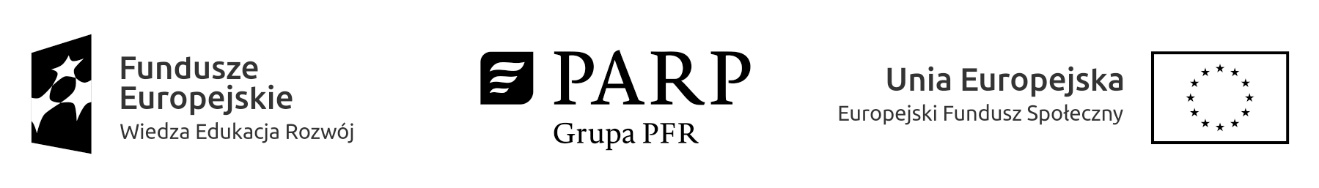 				Załącznik nr 11 do Regulaminu rekrutacji i uczestnictwa w Projekcie
Oświadczenie pracownika dot. udziału 
w usługach rozwojowych u pozostałych Operatorów………………………………………………………Miejscowość, dataOŚWIADCZENIE PRACOWNIKAW związku z przystąpieniem do Projektu „Kompetencje dla Branży Turystycznej i sektora żywności wysokiej jakości” na podstawie aneksu z dnia 25.09.2020r realizowanego przez Instytut ADN spółka z ograniczoną odpowiedzialnością sp. k. w ramach sektora Turystyki, dofinansowanego ze środków Europejskiego Funduszu Społecznego działanie 2.21 typ 4 Programu Operacyjnego Wiedza Edukacja Rozwój 2014-2020 „Szkolenia lub doradztwo wynikające z rekomendacji Sektorowych Rad ds. Kompetencji”, nr konkursu: POWR.02.21.00-IP.09-00-004/18oświadczam, że:nie uczestniczyłem/łam, nie uczestniczę oraz nie będę uczestniczyć w usługach rozwojowych (np.: szkolenia, doradztwo, studia podyplomowe) rekomendowanych przez Sektorową Radę ds. kompetencji w ramach niniejszego konkursu u następujących Operatorów :Runda I:MDDP spółka akcyjna Akademia Biznesu sp. k., ul.Grzybowska 56, 00-844 Warszawa, Sektor finansowy Polska Izba Turystyki, ul. Marszałkowska 9/16 lok. 29, 00-626 Warszawa, Sektor turystyki KDK INFO sp. z o.o., ul. Grzybowska 56, 00-844 Warszawa, Sektor budowlanyRunda II:CTS Customized Training Solutions Sp. z o.o., ul.Grzybowska 56, 00-844 Warszawa, Sektor ITHRP GROUP Sp. z o.o., ul. Tymienieckiego 19A, 90-349 Łódź, Sektor modaZakład Doskonalenia Zawodowego w Warszawie, ul. Podwale 13, 00-252 Warszawa, Sektor opieki zdrowotnej i Pomocy SpołecznejRunda III:CITYSCHOOL Sp. z o.o., ul. Hoża 66/68, 00-682 Warszawa, Sektor turystykiKDK INFO sp. z o.o., ul. Grzybowska 56, 00-844 Warszawa, Sektor budowlanySTOWARZYSZENIE OSTROWSKIE CENTRUM WSPIERANIA PRZEDSIĘBIORCZOŚCI, ul. Szkolna 24, 63-400 Ostrów Wielkopolski, Sektor finansowyRunda IV:HRP Group Sp. z o.o. ul. ks. bp. Wincentego Tymienieckiego nr 19A, 90-349 Łódź, Sektor       motoryzacji……………………………………….………  (podpis pracownika)
……………………………………….………  (nazwa przedsiębiorstwa)